HondurasHondurasHondurasHondurasApril 2023April 2023April 2023April 2023SundayMondayTuesdayWednesdayThursdayFridaySaturday12345678Maundy ThursdayGood Friday9101112131415Easter SundayDía de las Américas161718192021222324252627282930NOTES: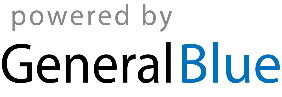 